Trường THCS Bát TràngTẬP HUẤN,  BỒI DƯỠNG CÔNG TÁC ĐỘINgày 2/12/2022Ngày 22/12/2022 Huyện Đoàn Gia Lâm tổ chức lớp tập huấn công tác Đội cho giáo viên làm TPT và Liên đội trưởng.Tại buổi tập huấn TS Trần Thanh Nga đã phổ biến, nói chuyện về công tác Đội , hướng dẫn Liên đội trưởng và tryền đạtkinh nghiệm bổ ích về sổ sách và SKKN.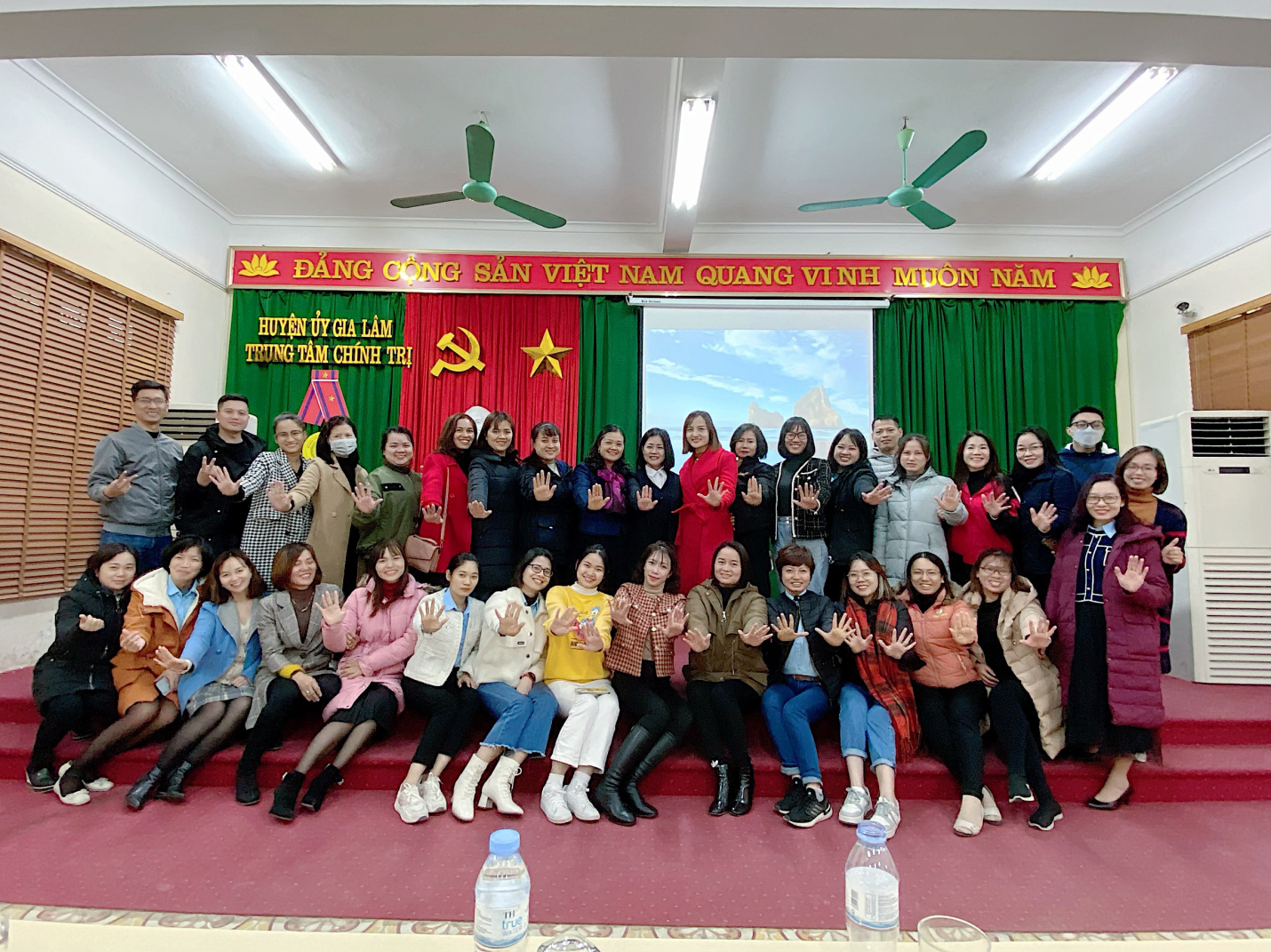 